МСИ по программе проверки квалификации № ВОДА, ПОЧВА, ВОЗДУХ - 2020Программа проводится на протяжении всего года и разделена на четыре этапа:1 этап3 этап2 этап4 этап Стоимость участия в МСИ состоит из:- базовая стоимость образца– 3 400 руб. (без НДС) *; - стоимость каждого показателя – 1 850 руб. (без НДС) *;- стоимость дополнительного образца – 1 400 руб. (без НДС) *;- стоимость участия в МСИ по Ч1-20В, Щ2-20В, R3-ВЗ/20, Y4-ВЗ/20, V4-ВЗ/20, ВП-П-20В – 8 000 руб. без НДС*Стоимость и условия доставки образцов: - из офиса ООО «ЦМКТ «КОМПЕТЕНТНОСТЬ» - бесплатно;- доставка образцов курьерской службой до лаборатории – 900,00 руб. без НДС* (за каждый этап);- возможна доставка почтой России (условия проговариваются дополнительно).* Провайдер находится на общем режиме н/о, НДС – 20 %.Скидки: постоянным участникам и при больших объемах заказаАКЦИЯ!!! при подаче заявки и заключения договора до 27.12.2019 г. при заказе 3 образцов в одном этапе – скидка 12 % на данный этап;при заказе 4 образцов в одном этапе – скидка 20 % на данный этап;при заказе более 5 образцов в одном этапе – скидка 25 % на данный этап.Вы можете прислать заполненную заявку (образцы-показатели), для предварительного расчета стоимости участия в МСИ.ВАЖНО!!!Провайдер имеет право отказать в проведении МСИ по показателям, на которые поступило менее 2 заявок. МСИ воздушных средств предусматривает проверку аналитической части методики, без отбора проб.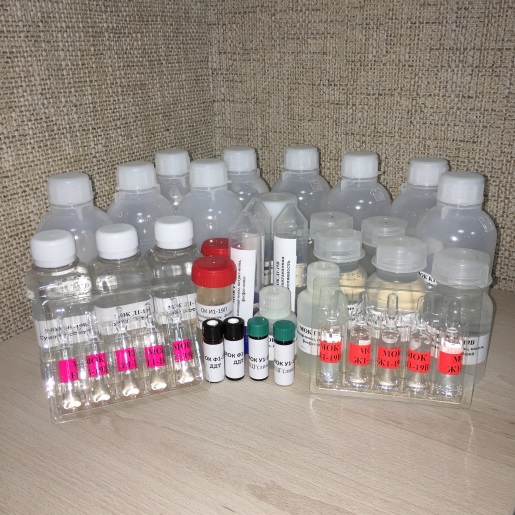 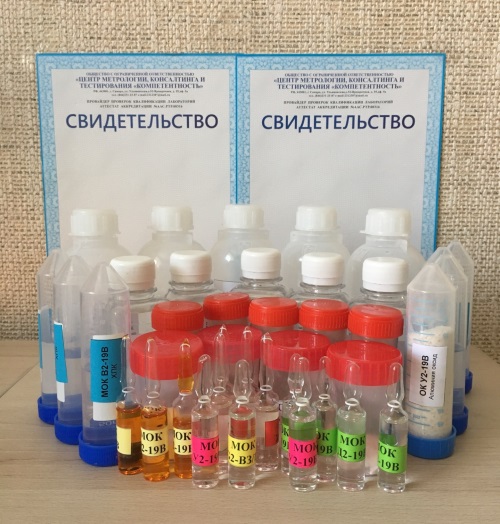 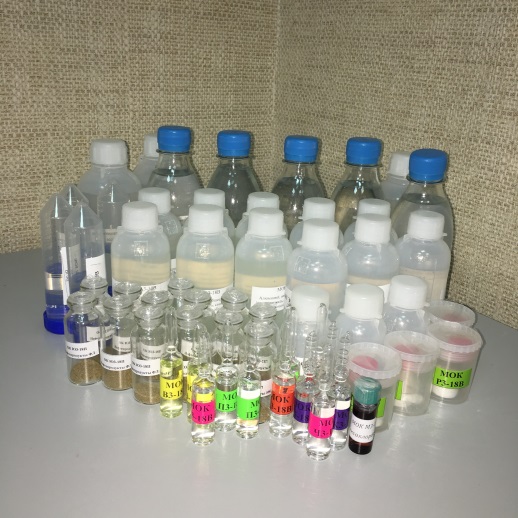 АНКЕТА участника МСИПо программе ______________________________________________Наименование программы МСИ(например «Вода»)Внимание! Заявка предназначена для оформления Заказа только для одной лаборатории!Приложение: скан аттестата аккредитации (при наличии) Оплату участия в МСИ гарантируем.В случае смены наименования, адреса, номера аттестата, обязуемся уведомить, для корректного оформления свидетельства участника МСИ. Руководитель лаборатории            _________________________________(подпись)Заполненную анкету направлять на электронную почту: 2312387@mail.ru ЗАЯВКА на 1 этап МСИ(Срок подачи заявки до 25 января 2020 г.; получение образцов – март 2020 г.; получение отчета (скан) – конец мая 2020 г., оригинал – не позднее июня 2020 г.)Название организации______________________________________________________________________Название лаборатории______________________________________________________________________Указать годы участия (для предоставления скидки) ___________________________________________*ФЛ – флуориметрический метод **ИК – ИК-спектрометрический методЗАЯВКА на 1 этап МСИ(Срок подачи заявки до 25 января 2020 г.; получение образцов – март 2020 г.; получение отчета (скан) – конец мая 2020 г., оригинал – не позднее июня 2020 г.)Название организации______________________________________________________________________Название лаборатории______________________________________________________________________Указать годы участия (для предоставления скидки) ___________________________________________ЗАЯВКА на 2 этап МСИ(Срок подачи заявки до 25 апреля 2020 г.; получение образцов - июнь 2020 г.; получение отчета (скан) - конец август 2020 г., оригинал – не позднее сентября 2020 г.)Название органзации______________________________________________________________________Название лаборатории______________________________________________________________________Указать годы участия (для предоставления скидки) ___________________________________________ЗАЯВКА на 2 этап МСИ(Срок подачи заявки до 25 апреля 2020 г.; получение образцов - июнь 2020 г.; получение отчета (скан) - конец августа 2020 г., оригинал – не позднее сентября 2020 г.)Название организации______________________________________________________________________Название лаборатории______________________________________________________________________Указать годы участия (для предоставления скидки) ___________________________________________ЗАЯВКА на 3 этап МСИ(Срок подачи заявки до 27 июля 2020 г.; получение образцов – сентябрь 2020 г.; получение отчета (скан) – конец декабря 2020 г., оригинал – не позднее января 2021 г.)Название организации______________________________________________________________________Название лаборатории______________________________________________________________________Указать годы участия (для предоставления скидки) ___________________________________________*ФЛ – флуориметрический метод**ИК – ИК-спектрометрический методЗАЯВКА на 3 этап МСИ(Срок подачи заявки до 27 июля 2020 г.; получение образцов – сентябрь 2020 г.; получение отчета (скан) – конец декабря 2020 г., оригинал – не позднее января 2021 г.)Название организации______________________________________________________________________Название лаборатории______________________________________________________________________Указать годы участия (для предоставления скидки) ___________________________________________* МСИ вне области аккредитации провайдера. Программа будет реализована в соответствии с ГОСТ ISO/IEC 17043-2013.ЗАЯВКА на 4 этап МСИ(Срок подачи заявки до 25 октября 2020 г.; получение образцов - декабрь 2020 г.; получение отчета (скан) – конец февраля 2021 г., оригинал – не позднее марта 2021 г.)Название организации________________________________________________________________________________Название лаборатории________________________________________________________________________________Указать годы участия (для предоставления скидки) ______________________________________________________ЗАЯВКА на 4 этап МСИНазвание организации______________________________________________________________________Название лаборатории______________________________________________________________________Указать годы участия (для предоставления скидки) ___________________________________________Срок подачи заявкидо 25 января 2020 г.Получение образцовмарт 2020 г.Получение отчета (скан)май 2020 г.Оригиналне позднее июня 2020 г.Срок подачи заявкидо 27 июля 2020 г.Получение образцовсентябрь 2020 г.Получение отчета (скан)декабрь 2020 г.Оригиналне позднее января 2021 г.Срок подачи заявкидо 25 апреля 2020 г.Получение образцовиюнь 2020 г.Получение отчета (скан)август 2020 г.Оригиналне позднее сентября 2020 г.Срок подачи заявкидо 25 октября 2020 г.Получение образцовдекабрь 2020 г.Получение отчета (скан)февраль 2021 г.Оригиналне позднее марта 2021 г.Полное юридического лица согласно выписки ЕГРЮЛ (для счет-фактуры)Полное юридического лица согласно выписки ЕГРЮЛ (для счет-фактуры)Должность и ФИО руководителя юридического лица, Действует на основании:Должность и ФИО руководителя юридического лица, Действует на основании:Банковские реквизиты (с указанием ИНН, КПП, ОГРН, р/сч, к/сч, БИК, наименование банка)Банковские реквизиты (с указанием ИНН, КПП, ОГРН, р/сч, к/сч, БИК, наименование банка)Юридический адрес организации (для счет-фактуры)Юридический адрес организации (для счет-фактуры)Почтовый адрес (для обмена финансовыми документами)указать если отличается от юр.адресаПочтовый адрес (для обмена финансовыми документами)указать если отличается от юр.адресаАдрес доставки образцов и сотовый телефон принимающего лицаАдрес доставки образцов и сотовый телефон принимающего лицаФИО контактного лица в лаборатории ФИО контактного лица в лаборатории Адрес как необходимо указать  в Свидетельстве участника МСИ Адрес как необходимо указать  в Свидетельстве участника МСИ Полное наименование лаборатории, организации (как прописывать в свидетельстве)Полное наименование лаборатории, организации (как прописывать в свидетельстве)Номер аттестата аккредитации лаборатории (если лаборатория аккредитована)Номер аттестата аккредитации лаборатории (если лаборатория аккредитована)ФИО руководителя лабораторииФИО руководителя лабораторииТелефон (с кодом города), факс, е-mailТелефон (с кодом города), факс, е-mailДоговор будет заключатся через котировки, тендер? Если да, то на каком сайте.Договор будет заключатся через котировки, тендер? Если да, то на каком сайте.Вариант получения образцовКурьерской службой(экспресс-почта)Курьерской службой(экспресс-почта)из офиса «КОМПЕТЕНТНОСТЬ»Шифр ОПКОбъем (масса) основного экзем-пляра ОПКОпределяемый показательСодержание в ОПК (ориентировочно)Выбор показателя (отметить)Доп. экземпляр, шт.Тип пробы: ПИТЬЕВАЯ ВОДАТип пробы: ПИТЬЕВАЯ ВОДАТип пробы: ПИТЬЕВАЯ ВОДАТип пробы: ПИТЬЕВАЯ ВОДАТип пробы: ПИТЬЕВАЯ ВОДАТип пробы: ПИТЬЕВАЯ ВОДАА1 - 20В1000 см3Кадмий1-10 мкг/дм3А1 - 20В1000 см3Кобальт1-10 мкг/дм3А1 - 20В1000 см3Медь1-10 мкг/дм3А1 - 20В1000 см3Никель1-10 мкг/дм3А1 - 20В1000 см3Свинец1-10 мкг/дм3А1 - 20В1000 см3Хром общий1-10 мкг/дм3Б1 - 20В1000 см3Бериллий0,1-1 мкг/дм3Б1 - 20В1000 см3Ванадий5-50 мкг/дм3В1 - 20В1000 см3Алюминий0,05-1 мг/дм3В1 - 20В1000 см3Железо общее0,05-5 мг/дм3В1 - 20В1000 см3Марганец0,05-1 мг/дм3В1 - 20В1000 см3Цинк0,05-1 мг/дм3Г1 - 20В500 см3Аммоний-ионы0,05-1 мг/дм3Г1 - 20В500 см3Нитрит-ионы0,05-1 мг/дм3Г1 - 20В500 см3Фосфат-ионы0,05-1 мг/дм3Д1 - 20В500 см3Перманганатная окисляемость1-10 мг/дм3Д1 - 20В500 см3Общий органический углерод5-250 мг/дм3Е1 - 20В1000 см3Бенз(а)пирен0,005-0,05 мкг/дм3Ж1 - 20В1000 см3Полифосфаты0,5-10 мг/дм3З1 - 20В250 см3Барий 0,01-1 мг/дм3З1 - 20В250 см3Бор0,01-1 мг/дм3З1 - 20В250 см3Литий0,005-0,5 мг/дм3З1 - 20В250 см3Стронций0,1-10 мг/дм3Тип пробы: ПРИРОДНАЯ ВОДАТип пробы: ПРИРОДНАЯ ВОДАТип пробы: ПРИРОДНАЯ ВОДАТип пробы: ПРИРОДНАЯ ВОДАТип пробы: ПРИРОДНАЯ ВОДАТип пробы: ПРИРОДНАЯ ВОДАК1-20В1000 см3Жесткость общая1-10 ºЖК1-20В1000 см3Калий1-20 мг/дм3К1-20В1000 см3Кальций1-50 мг/дм3К1-20В1000 см3Магний1-50 мг/дм3К1-20В1000 см3Натрий1-50 мг/дм3К1-20В1000 см3Нитрат-ионы1-50 мг/дм3К1-20В1000 см3Сульфат-ионы1-200 мг/дм3К1-20В1000 см3Хлорид-ионы1-150 мг/дм3Л1 -20В1000 см3Сухой остаток 10-1000 мг/дм3М1 -20В1000 см3Нефтепродукты ФЛ*0,2-2 мг/дм3Н1 - 20В1000 см3Нефтепродукты ИК**0,5-5 мг/дм3Ч1 - 20В1000 см3Массовая концентрация жиров0,5-5 мг/дм3Шифр ОПКОбъем (масса) основного экзем-пляра ОПКОпределяемый показательСодержание в ОПК (ориентировочно)Выбор показателя (отметить)Доп. экземпляр, шт.Тип пробы: СТОЧНАЯ ВОДАТип пробы: СТОЧНАЯ ВОДАТип пробы: СТОЧНАЯ ВОДАТип пробы: СТОЧНАЯ ВОДАТип пробы: СТОЧНАЯ ВОДАТип пробы: СТОЧНАЯ ВОДАО1 - 20В500 см3Бензол10-100 мкг/дм3П1 - 20В500 см3Сумма ксилолов10-100 мкг/дм3Р1 - 20В500 см3Толуол10-100 мкг/дм3С1 - 20В500 см3Этилбензол10-100 мкг/дм3Т1 - 20В1000 см3Гексахлорбензол1-10 мкг/дм3У1 - 20В1000 см3-ГХЦГ (Линдан)1-10 мкг/дм3Ф1 - 20В1000 см3ДДТ1-10 мкг/дм3Х1 - 20В1000 см3ХПК10-200 мг/дм3Ц1 – 20В1000 см3БПК510-200 мгО/дм3Тип пробы: ПОЧВА Извлечение ацетатно-аммонийным буфером***Тип пробы: ПОЧВА Извлечение ацетатно-аммонийным буфером***Тип пробы: ПОЧВА Извлечение ацетатно-аммонийным буфером***Тип пробы: ПОЧВА Извлечение ацетатно-аммонийным буфером***Тип пробы: ПОЧВА Извлечение ацетатно-аммонийным буфером***Тип пробы: ПОЧВА Извлечение ацетатно-аммонийным буфером***И1 - 20П2 флаконапо 15 г.Калий по Кирсанову20-250 мг/кгИ1 - 20П2 флаконапо 15 г.Фосфор по Кирсанову20-200 мг/кгИ1 - 20П2 флаконапо 15 г.Марганец (подв. формы)***20-100 мг/кгЯ1 - 20П2 флаконапо 20 г.рН (водная вытяжка)1-10 ед.рНЯ1 - 20П2 флаконапо 20 г.Органическое вещество (гумус)1-95 %Шифр ОПКОпределяемая характеристикаДиапазон измерения Рекомендуемые методикиВыбор показателя (с указанием методики)Доп. экземпляр, шт.Тип пробы: АТМОСФЕРНЫЙ ВОЗДУХ (модельный раствор)Тип пробы: АТМОСФЕРНЫЙ ВОЗДУХ (модельный раствор)Тип пробы: АТМОСФЕРНЫЙ ВОЗДУХ (модельный раствор)Тип пробы: АТМОСФЕРНЫЙ ВОЗДУХ (модельный раствор)Тип пробы: АТМОСФЕРНЫЙ ВОЗДУХ (модельный раствор)Тип пробы: АТМОСФЕРНЫЙ ВОЗДУХ (модельный раствор)F1 - ВЗ/20Фенол0,005-0,2 мг/м3МУК 4.1.1271-03РД 52.04.799-2014, РД 52.04.186-89, п.5.3.3.5Тип пробы: АТМОСФЕРНЫЙ ВОЗДУХ (аэрозольный фильтр) Тип пробы: АТМОСФЕРНЫЙ ВОЗДУХ (аэрозольный фильтр) Тип пробы: АТМОСФЕРНЫЙ ВОЗДУХ (аэрозольный фильтр) Тип пробы: АТМОСФЕРНЫЙ ВОЗДУХ (аэрозольный фильтр) Тип пробы: АТМОСФЕРНЫЙ ВОЗДУХ (аэрозольный фильтр) Тип пробы: АТМОСФЕРНЫЙ ВОЗДУХ (аэрозольный фильтр) G1 - ВЗ/20Марганец0,00025 – 0,0015 мг/м3РД 52.04.186-89, п.5.2.5.2ПНД Ф 13.2.3.67-09J1 - ВЗ/20Цинк0,00125 – 0,0015 мг/м3РД 52.04.186-89, п.5.2.5.2ПНД Ф 13.2.3.67-09L1 - ВЗ/20Свинец0,00025 – 0,0015 мг/м3РД 52.04.186-89, п.5.2.5.2ПНД Ф 13.2.3.67-09N1 - ВЗ/20Медь0,00025 – 0,0015 мг/м3РД 52.04.186-89, п.5.2.5.2ПНД Ф 13.2.3.67-09Q1 - ВЗ/20Железо0,00125 – 0,0015 мг/м3РД 52.04.186-89, п.5.2.5.2ПНД Ф 13.2.3.67-09Тип пробы: ВОЗДУХ РАБОЧЕЙ ЗОНЫ И ПРОМВЫБРОСЫ В АТМОСФЕРУ (аэрозольный фильтр)Тип пробы: ВОЗДУХ РАБОЧЕЙ ЗОНЫ И ПРОМВЫБРОСЫ В АТМОСФЕРУ (аэрозольный фильтр)Тип пробы: ВОЗДУХ РАБОЧЕЙ ЗОНЫ И ПРОМВЫБРОСЫ В АТМОСФЕРУ (аэрозольный фильтр)Тип пробы: ВОЗДУХ РАБОЧЕЙ ЗОНЫ И ПРОМВЫБРОСЫ В АТМОСФЕРУ (аэрозольный фильтр)Тип пробы: ВОЗДУХ РАБОЧЕЙ ЗОНЫ И ПРОМВЫБРОСЫ В АТМОСФЕРУ (аэрозольный фильтр)Тип пробы: ВОЗДУХ РАБОЧЕЙ ЗОНЫ И ПРОМВЫБРОСЫ В АТМОСФЕРУ (аэрозольный фильтр)R1 - ВЗ/20Марганец0,05 – 1,25 мг/м3МУ 4945-88, п.3.4М-01В/2011ПНД Ф 13.2.3.67-09S1 - ВЗ/20Цинк0,25 – 5,0 мг/м3МУ 4945-88, п.3.4М-01В/2011ПНД Ф 13.2.3.67-09V1 - ВЗ/20Медь0,4 – 5,0 мг/м3МУ 4945-88, п.3.4М-01В/2011ПНД Ф 13.2.3.67-09W1 - ВЗ/20Железо0,05 - 1,0 мг/м3МУ 4945-88, п.3.4М-01В/2011ПНД Ф 13.2.3.67-09Z1 - ВЗ/20Свинец0,007 – 0,12 мг/м3МУК 5914-91Шифр ОПКОбъем (масса) основного экзем-пляра ОПКОпределяемый показательСодержание в ОПК (ориентировочно)Выбор показателя (отметить)Доп. экземпляр, шт.Тип пробы: ПРИРОДНАЯ ВОДАТип пробы: ПРИРОДНАЯ ВОДАТип пробы: ПРИРОДНАЯ ВОДАТип пробы: ПРИРОДНАЯ ВОДАТип пробы: ПРИРОДНАЯ ВОДАТип пробы: ПРИРОДНАЯ ВОДАА2 - 20В1000 см3Алюминий50-500 мкг/дм3А2 - 20В1000 см3Железо общее50-500 мкг/дм3А2 - 20В1000 см3Кадмий1-10 мкг/дм3А2 - 20В1000 см3Марганец50-500 мкг/дм3А2 - 20В1000 см3Медь1-10 мкг/дм3А2 - 20В1000 см3Молибден1-10 мкг/дм3А2 - 20В1000 см3Никель1-10 мкг/дм3А2 - 20В1000 см3Свинец1-10 мкг/дм3А2 - 20В1000 см3Цинк10-500 мкг/дм3А2 - 20В1000 см3Хром общий10-30 мкг/дм3Б2 - 20В1000 см3АПАВ0,05-1 мг/дм3В2 - 20В1000 см3ХПК10-100 мг/дм3Ф2 - 20В1000 см3БПК55-100 мгО/дм3Ч2 - 20В500 см3Висмут1-10 мг/дм3Ч2 - 20В500 см3Ванадий1-50 мг/дм3У2 - 20В1000 см3Фенол2-25 мкг/дм3Ы2-20В250 см3Метанол0,5-5 мг/дм3Ь2-20В250 см3НПАВ0,05-100 мг/дм3ИТ2-П-20В100 см3Индекс токсичности (тест-объект Эколюм прибор серии Биотокс)1-100 едТип пробы: СТОЧНАЯ ВОДАТип пробы: СТОЧНАЯ ВОДАТип пробы: СТОЧНАЯ ВОДАТип пробы: СТОЧНАЯ ВОДАТип пробы: СТОЧНАЯ ВОДАТип пробы: СТОЧНАЯ ВОДАГ2-20В500 см3Аммоний-ионы1-50 мг/дм3Д2-20В250 см3Нитрит-ионы0,5-10 мг/дм3Е2-20В250 см3Ацетон0,5-5 мг/дм3Ж2-20В250 см3Метанол0,5-5 мг/дм3З2-20В1000 см3Сульфид-ионы0,1-1 мг/дм3Я2-20В1000 см3Взвешенные вещества50-2000 мг/дм3Ш2-20В500 см3Перманганатная окисляемость1-100 мг/дм3Щ2-20В1000 см3Массовая концентрация жиров5-50 мг/дм3ИТ2-И-20В100 см3Индекс токсичности (тест-объект инфузории прибор серии Биотестер)0-1 едИТ2-Э-20В100 см3Индекс токсичности (тест-объект Эколюм прибор серии Биотокс)1-100 едТип пробы: ПОЧВА (кислоторастворимая форма) Извлечение 5М раствором азотной кислотыТип пробы: ПОЧВА (кислоторастворимая форма) Извлечение 5М раствором азотной кислотыТип пробы: ПОЧВА (кислоторастворимая форма) Извлечение 5М раствором азотной кислотыТип пробы: ПОЧВА (кислоторастворимая форма) Извлечение 5М раствором азотной кислотыТип пробы: ПОЧВА (кислоторастворимая форма) Извлечение 5М раствором азотной кислотыТип пробы: ПОЧВА (кислоторастворимая форма) Извлечение 5М раствором азотной кислотыИ2-20П30 гМедь5-100 мг/кгИ2-20П30 гЦинк5-100 мг/кгИ2-20П30 гСвинец5-50 мг/кгИ2-20П30 гЖелезо10000-40000 мг/кгИ2-20П30 гХром10-100 мг/кгИ2-20П30 гМарганец50-1500 мг/кгШифр ОПКОбъем (масса) основного экзем-пляра ОПКОпределяемый показательСодержание в ОПК (ориентировочно)Выбор показателя (отметить)Доп. экземпляр, шт.Тип пробы: ПИТЬЕВАЯ ВОДАТип пробы: ПИТЬЕВАЯ ВОДАТип пробы: ПИТЬЕВАЯ ВОДАТип пробы: ПИТЬЕВАЯ ВОДАТип пробы: ПИТЬЕВАЯ ВОДАТип пробы: ПИТЬЕВАЯ ВОДАК2-20В2000 см3Жесткость общая1-10 ºЖК2-20В2000 см3Калий1-20 мг/дм3К2-20В2000 см3Кальций1-100 мг/дм3К2-20В2000 см3Магний1-100 мг/дм3К2-20В2000 см3Натрий1-50 мг/дм3К2-20В2000 см3Нитрат-ионы0,5-40 мг/дм3К2-20В2000 см3Сульфат-ионы2-300 мг/дм3К2-20В2000 см3Хлорид-ионы2-300 мг/дм3Л2-20В2000 см3Сухой остаток 10-1000 мг/дм3М2-20В100 см3рН при 25 °C5-8 ед. рНН2-20В1000 см3Общая щелочность1-10 ммоль/дм3Н2-20В1000 см3Свободная щелочность0,1-5 ммоль/дм3Н2-20В1000 см3Кремний1-15 мг/дм3Н2-20В1000 см3Фторид-ионы1-10 мг/дм3Н2-20В1000 см3УЭП при 25 °C50-1000 мкСм/смО2-20В1000 см3Гидрокарбонат-ионы10-500 мг/дм3П2-20В500 см3Бромид-ионы0,1-1 мг/дм3Э2-20В500 см3Йодид-ионы0,05-1 мг/дм3Р2-20В250 см3Цветность 1-50 град.С2-20В250 см3Мутность1-5 ЕМФТ2-20В500 см3Формальдегид0,01-0,5 мг/дм3Х2-20В1000 см3Взвешенные вещества0,5-10 мг/дм3Ц2-20В500 см3Остаточный активный хлор0,3-5,0 мг/дм3Тип пробы: РЕАГЕНТЫ ДЛЯ ВОДОПОДГОТОВКИ (СУЛЬФАТ АЛЮМИНИЯ)Тип пробы: РЕАГЕНТЫ ДЛЯ ВОДОПОДГОТОВКИ (СУЛЬФАТ АЛЮМИНИЯ)Тип пробы: РЕАГЕНТЫ ДЛЯ ВОДОПОДГОТОВКИ (СУЛЬФАТ АЛЮМИНИЯ)Тип пробы: РЕАГЕНТЫ ДЛЯ ВОДОПОДГОТОВКИ (СУЛЬФАТ АЛЮМИНИЯ)Тип пробы: РЕАГЕНТЫ ДЛЯ ВОДОПОДГОТОВКИ (СУЛЬФАТ АЛЮМИНИЯ)Тип пробы: РЕАГЕНТЫ ДЛЯ ВОДОПОДГОТОВКИ (СУЛЬФАТ АЛЮМИНИЯ)Ю2-20В30 гАлюминия оксид14-20 %Шифр образцаОпределяемая характеристикаДиапазон измеренияРекомендуемые методикиВыбор показателя (с указанием методики)Доп. экземпляр, шт.Тип пробы: АТМОСФЕРНЫЙ ВОЗДУХ (модельный раствор)Тип пробы: АТМОСФЕРНЫЙ ВОЗДУХ (модельный раствор)Тип пробы: АТМОСФЕРНЫЙ ВОЗДУХ (модельный раствор)Тип пробы: АТМОСФЕРНЫЙ ВОЗДУХ (модельный раствор)Тип пробы: АТМОСФЕРНЫЙ ВОЗДУХ (модельный раствор)Тип пробы: АТМОСФЕРНЫЙ ВОЗДУХ (модельный раствор)D2-ВЗ/20Диоксид азота 0,02 – 1,4 мг/м3РД 52.04.186-89, п.5.2.1.4ФР.1.31.2007.03640РД 52.04.792-2014F2-ВЗ/20Аммиак0,01 – 2,5 мг/м3РД 52.04.186-89, п.5.2.1.1РД 52.04.791-2014G2-ВЗ/20Формальдегид0,01 – 0,2 мг/м3РД 52.04.823-2015РД 52.04.824-2015N2-ВЗ/20Диоксид серы0,03 – 5,0 мг/м3РД 52.04.794-2014РД 52.04.822-2015S2-ВЗ/20Сероводород0,06 – 0,1 мг/м3РД 52.04.795-2014РД 52.04.186-89, п.5.2.7.4Шифр ОПКОбъем (масса) основного экзем-пляра ОПКОпределяемый показательСодержание в ОПК (ориентировочно)Выбор показателя (отметить)Доп. экземпляр, шт.Тип пробы: СТОЧНАЯ ВОДАТип пробы: СТОЧНАЯ ВОДАТип пробы: СТОЧНАЯ ВОДАТип пробы: СТОЧНАЯ ВОДАТип пробы: СТОЧНАЯ ВОДАТип пробы: СТОЧНАЯ ВОДАА3 - 20В1000 см3Алюминий0,1-1 мг/дм3А3 - 20В1000 см3Железо общее0,1-1 мг/дм3А3 - 20В1000 см3Кадмий0,01-1 мг/дм3А3 - 20В1000 см3Марганец0,01-1 мг/дм3А3 - 20В1000 см3Медь0,01-1 мг/дм3А3 - 20В1000 см3Никель0,01-1 мг/дм3А3 - 20В1000 см3Свинец0,01-1 мг/дм3А3 - 20В1000 см3Цинк0,05-1 мг/дм3А3 - 20В1000 см3Стронций0,1-1 мг/дм3А3 - 20В1000 см3Хром общий0,05-1 мг/дм3Б3 - 20В1000 см3Фенол0,01-1 мг/дм3В3 - 20В500 см3Ванадий5-100 мг/дм3Г3 - 20В500 см3Мышьяк10-100 мкг/дм3Г3 - 20В500 см3Ртуть0,1-10 мкг/дм3Г3 - 20В500 см3Селен1-100 мкг/дм3Д3 - 20В250 см3Фосфат-ионы0,5-5 мг/дм3Д3 - 20В250 см3Фосфор общий1 - 20 мг/ дм3Е3 - 20В250 см3НПАВ0,5-5 мг/дм3Ж3 - 20В250 см3АПАВ0,1-1 мг/дм3И3 - 20В1000 см3Гидрокарбонат-ионы50-1200 мг/дм3К3 - 20В250 см3Формальдегид0,1-2 мг/дм3Тип пробы: МИНЕРАЛЬНАЯ ВОДАТип пробы: МИНЕРАЛЬНАЯ ВОДАТип пробы: МИНЕРАЛЬНАЯ ВОДАТип пробы: МИНЕРАЛЬНАЯ ВОДАТип пробы: МИНЕРАЛЬНАЯ ВОДАТип пробы: МИНЕРАЛЬНАЯ ВОДАЛ3 - 20В250 см3Кальций50-500 мг/дм3Л3 - 20В250 см3Магний10-100 мг/дм3Л3 - 20В250 см3Натрий500-2000 мг/дм3Л3 - 20В250 см3Гидрокарбонат-ионы1000-4000 мг/дм3Л3 - 20В250 см3Сульфат-ионы250-1000 мг/дм3Л3 - 20В250 см3Хлорид-ионы200-1000 мг/дм3Л3 - 20В250 см3Калий50-200 мг/дм3Тип пробы: ПИТЬЕВАЯ ВОДАТип пробы: ПИТЬЕВАЯ ВОДАТип пробы: ПИТЬЕВАЯ ВОДАТип пробы: ПИТЬЕВАЯ ВОДАТип пробы: ПИТЬЕВАЯ ВОДАТип пробы: ПИТЬЕВАЯ ВОДАМ3 - 20В1000 см3Гексахлорбензол0,1-10 мкг/дм3Н3 - 20В1000 см3-ГХЦГ (Линдан)0,1-10 мкг/дм3О3 - 20В1000 см3ДДТ0,1-10 мкг/дм3П3 - 20В1000 см3Сероводород и сульфид-ионы 0,01-0,5 мг/дм3Р3 - 20В1000 см3Нефтепродукты ФЛ*0,04-0,4 мг/дм3С3 - 20В1000 см3Нефтепродукты ИК**0,1-1 мг/дм3Тип пробы: ПОЧВАТип пробы: ПОЧВАТип пробы: ПОЧВАТип пробы: ПОЧВАТип пробы: ПОЧВАТип пробы: ПОЧВАЮ3 - 20П4 г.Нефтепродукты ФЛ*100-50000 мг/кгЯ3 - 20П4 г.Нефтепродукты ИК**100-50000 мг/кгШифр ОПКОбъем (масса) основного экзем-пляра ОПКОпределяемый показательСодержание в ОПК (ориентировочно) Выбор показателя (отметить)Доп. экземпляр, шт.Тип пробы: ПРИРОДНАЯ ВОДАТип пробы: ПРИРОДНАЯ ВОДАТип пробы: ПРИРОДНАЯ ВОДАТип пробы: ПРИРОДНАЯ ВОДАТип пробы: ПРИРОДНАЯ ВОДАТип пробы: ПРИРОДНАЯ ВОДАТ3 - 20В2000 см3Мочевина (карбамид)1-50 мг/дм3У3 - 20В250 см3Цветность 10-100 град.Ф3 - 20В250 см3Мутность1-10 ЕМФХ3 - 20В500 см3Аммоний-ионы0,5-5 мг/дм3Ц3 - 20В250 см3Кремний1-10 мг/дм3Ч3 - 20В250 см3Нитрит-ионы0,05-5 мг/дм3Ш3 - 20В1000 см3Гидрокарбонат-ионы50-500 мг/дм3Ш3 - 20В1000 см3Фториды0,2-5 мг/дм3Ш3 - 20В1000 см3УЭП при 25 °C50-1000 мкСм/смЭ3 - 20В100 см3рН при 25 °C5-10 ед. рНТип пробы: ПРИРОДНАЯ ВОДА (Паразитология)*Тип пробы: ПРИРОДНАЯ ВОДА (Паразитология)*Тип пробы: ПРИРОДНАЯ ВОДА (Паразитология)*Тип пробы: ПРИРОДНАЯ ВОДА (Паразитология)*Тип пробы: ПРИРОДНАЯ ВОДА (Паразитология)*Тип пробы: ПРИРОДНАЯ ВОДА (Паразитология)*ЦЛ-20ВфотографииЦисты лямблий100-1000 экз.Тип пробы: ДИСТИЛЛИРОВАННАЯ ВОДАТип пробы: ДИСТИЛЛИРОВАННАЯ ВОДАТип пробы: ДИСТИЛЛИРОВАННАЯ ВОДАТип пробы: ДИСТИЛЛИРОВАННАЯ ВОДАТип пробы: ДИСТИЛЛИРОВАННАЯ ВОДАТип пробы: ДИСТИЛЛИРОВАННАЯ ВОДАДИС - 20В250 см3рН при 20 °C4-7 ед. рНДИС - 20В250 см3УЭП при 20°C1-15 мкСм/смШифр ОПКОпределяемая характеристикаДиапазон измерения Рекомендуемые методикиВыбор показателя (с указанием методики)Доп. экземпляр, шт.Тип пробы: ВОЗДУХ РАБОЧЕЙ ЗОНЫ И ПРОМВЫБРОСЫ В АТМОСФЕРУ (модельный раствор)Тип пробы: ВОЗДУХ РАБОЧЕЙ ЗОНЫ И ПРОМВЫБРОСЫ В АТМОСФЕРУ (модельный раствор)Тип пробы: ВОЗДУХ РАБОЧЕЙ ЗОНЫ И ПРОМВЫБРОСЫ В АТМОСФЕРУ (модельный раствор)Тип пробы: ВОЗДУХ РАБОЧЕЙ ЗОНЫ И ПРОМВЫБРОСЫ В АТМОСФЕРУ (модельный раствор)Тип пробы: ВОЗДУХ РАБОЧЕЙ ЗОНЫ И ПРОМВЫБРОСЫ В АТМОСФЕРУ (модельный раствор)Тип пробы: ВОЗДУХ РАБОЧЕЙ ЗОНЫ И ПРОМВЫБРОСЫ В АТМОСФЕРУ (модельный раствор)D3 - ВЗ/20Диоксид азота1,0 – 6,5 мг/м3МУ 4187-86, МУ 4945-88МУК 4.1.2473-09, ПНД Ф 13.1.4-97ФР.1.31.2011.11276ФР.1.31.2007.03205F3 - ВЗ/20Формальдегид0,25 – 3,00 мг/м3МУК 4.1.2469-09G3 - ВЗ/20Аммиак5,0 – 50,0 мг/м3МУ 1637-77H3 - ВЗ/20Метиловый спирт (метанол)2,5 – 50,0 мг/м3МУ 1674-77J3 - ВЗ/20Ацетон2,0 – 20,0 мг/м3МУ 1648-77Тип пробы: ВОЗДУХ РАБОЧЕЙ ЗОНЫ И ПРОМВЫБРОСЫ В АТМОСФЕРУ (аэрозольный фильтр)Тип пробы: ВОЗДУХ РАБОЧЕЙ ЗОНЫ И ПРОМВЫБРОСЫ В АТМОСФЕРУ (аэрозольный фильтр)Тип пробы: ВОЗДУХ РАБОЧЕЙ ЗОНЫ И ПРОМВЫБРОСЫ В АТМОСФЕРУ (аэрозольный фильтр)Тип пробы: ВОЗДУХ РАБОЧЕЙ ЗОНЫ И ПРОМВЫБРОСЫ В АТМОСФЕРУ (аэрозольный фильтр)Тип пробы: ВОЗДУХ РАБОЧЕЙ ЗОНЫ И ПРОМВЫБРОСЫ В АТМОСФЕРУ (аэрозольный фильтр)Тип пробы: ВОЗДУХ РАБОЧЕЙ ЗОНЫ И ПРОМВЫБРОСЫ В АТМОСФЕРУ (аэрозольный фильтр)L3 - ВЗ/20Кадмий0,02 – 2,0 мг/м3МУ 4945-88, п.3.4М-01В/2011ПНД Ф 13.2.3.67-09N3 - ВЗ/20Никель0,025 – 0,5 мг/м3МУ 4945-88, п.3.4М-01В/2011ПНД Ф 13.2.3.67-09Q3 - ВЗ/20Алюминий0,05 – 1,0 мг/м3МУ 4945-88, п.3.4М-01В/2011ПНД Ф 13.2.3.67-09R3 - ВЗ/20Массовая концентрация пыли в воздухе рабочей зоны1,0-50,0 мг/м3МУК 4.1.2468-09ФР.1.31.2015.21713Тип пробы: АТМОСФЕРНЫЙ ВОЗДУХ (аэрозольный фильтр) Тип пробы: АТМОСФЕРНЫЙ ВОЗДУХ (аэрозольный фильтр) Тип пробы: АТМОСФЕРНЫЙ ВОЗДУХ (аэрозольный фильтр) Тип пробы: АТМОСФЕРНЫЙ ВОЗДУХ (аэрозольный фильтр) Тип пробы: АТМОСФЕРНЫЙ ВОЗДУХ (аэрозольный фильтр) Тип пробы: АТМОСФЕРНЫЙ ВОЗДУХ (аэрозольный фильтр) S3 - ВЗ/20Никель0,00025 – 0,0015 мг/м3РД 52.04.186-89, п.5.2.5.2ПНД Ф 13.2.3.67-09V3 - ВЗ/20Алюминий0,00125 – 0,0015 мг/м3РД 52.04.186-89, п.5.2.5.2ПНД Ф 13.2.3.67-09Шифр ОПКОбъем (масса) основного экзем-пляра ОПКОпределяемый показательСодержание в ОПК (ориентировочно)Выбор показателя (отметить)Доп. экземпляр, шт.Тип пробы: СТОЧНАЯ ВОДАТип пробы: СТОЧНАЯ ВОДАТип пробы: СТОЧНАЯ ВОДАТип пробы: СТОЧНАЯ ВОДАТип пробы: СТОЧНАЯ ВОДАТип пробы: СТОЧНАЯ ВОДАA4 - 20В1000 см3Калий5-100 мг/дм3A4 - 20В1000 см3Кальций50-500 мг/дм3A4 - 20В1000 см3Магний20-200 мг/дм3A4 - 20В1000 см3Натрий20-200 мг/дм3A4 - 20В1000 см3Нитрат-ионы20-200 мг/дм3A4 - 20В1000 см3Сульфат-ионы20-500 мг/дм3A4 - 20В1000 см3Хлорид-ионы20-1000 мг/дм3A4 - 20В1000 см3УЭП при 25°C5-1000 мкСм/смБ4 - 20В1000 см3Сухой остаток 10-1000 мг/дм3В4 - 20В100 см3рН при 25°C2-14 ед. рНГ4 - 20В1000 см3Нефтепродукты ФЛ*0,4-6,0 мг/дм3Д4 - 20В1000 см3Нефтепродукты ИК**1-10 мг/дм3Е4 - 20В250 см3Хром (VI)0,01-10 мг/дм3Тип пробы: ПРИРОДНАЯ ВОДАТип пробы: ПРИРОДНАЯ ВОДАТип пробы: ПРИРОДНАЯ ВОДАТип пробы: ПРИРОДНАЯ ВОДАТип пробы: ПРИРОДНАЯ ВОДАТип пробы: ПРИРОДНАЯ ВОДАЖ4 - 20В250 см3Барий0,1-2 мг/дм3Ж4 - 20В250 см3Бор0,1-2 мг/дм3Ж4 - 20В250 см3Литий0,01-1 мг/дм3Ж4 - 20В250 см3Стронций0,5-10 мг/дм3З4 - 20В500 см3Перманганатная окисляемость5-50 мг/дм3И4 - 20В250 см3Фосфор общий0,1-1 мг/дм3И4 - 20В250 см3Фосфат-ионы0,1-1 мг/дм3К4 - 20В1000 см3Жесткость общая1-10 ºЖК4 - 20В1000 см3Калий1-20 мг/дм3К4 - 20В1000 см3Кальций1-50 мг/дм3К4 - 20В1000 см3Магний1-50 мг/дм3К4 - 20В1000 см3Натрий1-50 мг/дм3К4 - 20В1000 см3Нитрат-ионы1-50 мг/дм3К4 - 20В1000 см3Сульфат-ионы1-200 мг/дм3К4 - 20В1000 см3Хлорид-ионы1-150 мг/дм3Л4 - 20В1000 см3Железо общее50-500 мкг/дм3Л4 - 20В1000 см3Кадмий1-10 мкг/дм3Л4 - 20В1000 см3Марганец50-500 мкг/дм3Л4 - 20В1000 см3Медь1-10 мкг/дм3Л4 - 20В1000 см3Цинк10-500 мкг/дм3Х4 - 20В1000 см3Взвешенные вещества5-30 мг/дм3Ц4-20В500 см3Ртуть0,01 до 0,1 мкг/дм3Тип пробы: ОСАДОК СТОЧНЫХ ВОДТип пробы: ОСАДОК СТОЧНЫХ ВОДТип пробы: ОСАДОК СТОЧНЫХ ВОДТип пробы: ОСАДОК СТОЧНЫХ ВОДТип пробы: ОСАДОК СТОЧНЫХ ВОДТип пробы: ОСАДОК СТОЧНЫХ ВОДУ4 - 20ОС15 гОбщий азот 1-5%У4 - 20ОС15 гОбщий фосфор 3-10%У4 - 20ОС15 гОбщий калий 0,05-5%У4 - 20ОС15 гЗола 25-70%У4 - 20ОС15 гСвинец 50-200 мг/кгУ4 - 20ОС15 гКадмий 5-25 мг/кгУ4 - 20ОС15 гНикель 50-150 мг/кг У4 - 20ОС15 гХром 100-500 мг/кгУ4 - 20ОС15 гЦинк 500-2000 мг/кгУ4 - 20ОС15 гМедь 100-500 мг/кгУ4 - 20ОС15 гМарганец 500-2000 мг/кгШифр ОПКОбъем (масса) основного экзем-пляра ОПКОпределяемый показательСодержание в ОПК (ориентировочно)Выбор показателя (отметить)Доп. экземпляр, шт.Тип пробы: ПИТЬЕВАЯ ВОДАТип пробы: ПИТЬЕВАЯ ВОДАТип пробы: ПИТЬЕВАЯ ВОДАТип пробы: ПИТЬЕВАЯ ВОДАТип пробы: ПИТЬЕВАЯ ВОДАТип пробы: ПИТЬЕВАЯ ВОДАМ4 - 20В1000 см3Фенол 1-100 мкг/дм3Я4 - 20В250 см3Фосфат-ионы0,05-1,0 мг/дм3Ф4 - 20В1000 см3Хлор общий (йодометрия)0,1-3 мг/ дм3Н4 - 20В1000 см3АПАВ0,05-0,5 мг/дм3О4 - 20В1000 см32,4-Д5-100 мкг/дм3П4 - 20В1000 см3Алюминий0,05-1 мг/дм3П4 - 20В1000 см3Железо общее0,05-1 мг/дм3П4 - 20В1000 см3Марганец0,05-1 мг/дм3П4 - 20В1000 см3Цинк0,05-1 мг/дм3Р4 - 20В500 см3Мышьяк5-100 мкг/дм3Р4 - 20В500 см3Ртуть0,1-10 мкг/дм3Р4 - 20В500 см3Селен1-100 мкг/дм3Р4 - 20В500 см3Серебро0,1-10 мкг/дм3С4 - 20В2000 см3Жесткость общая1-10 ºЖС4 - 20В2000 см3Кальций1-100 мг/дм3С4 - 20В2000 см3Магний1-100 мг/дм3С4 - 20В2000 см3Нитрат-ионы0,5-40 мг/дм3С4 - 20В2000 см3Сульфат-ионы2-300 мг/дм3С4 - 20В2000 см3Хлорид-ионы2-300 мг/дм3Тип пробы: ПОПУТНАЯ, ПЛАСТОВАЯ, ПОДТОВАРНАЯ (имитатор)Тип пробы: ПОПУТНАЯ, ПЛАСТОВАЯ, ПОДТОВАРНАЯ (имитатор)Тип пробы: ПОПУТНАЯ, ПЛАСТОВАЯ, ПОДТОВАРНАЯ (имитатор)Тип пробы: ПОПУТНАЯ, ПЛАСТОВАЯ, ПОДТОВАРНАЯ (имитатор)Тип пробы: ПОПУТНАЯ, ПЛАСТОВАЯ, ПОДТОВАРНАЯ (имитатор)Тип пробы: ПОПУТНАЯ, ПЛАСТОВАЯ, ПОДТОВАРНАЯ (имитатор)ВП – К - 20В500 см3Кальций50-500 мг/дм3ВП – М - 20В500 см3Магний10-200 мг/дм3ВП – Н - 20В500 см3Натрий500-2000 мг/дм3ВП – Г - 20В500 см3Гидрокарбонат-ионы50-4000 мг/дм3ВП – С - 20В500 см3Сульфат-ионы250-1000 мг/дм3ВП – Х - 20В500 см3Хлорид-ионы50-1000 мг/дм3ВП – Б - 20В500 см3Бромид-ион1-1000 мг/дм3ВП – И - 20В500 см3Иодид-ион1-1000 мг/дм3ВП – П - 20В500 см3Плотность 900-1300 кг/м3ВП – рН - 20В100 см3рН при 25С2-14 ед. рНТип пробы: ПОЧВА Извлечение 1М HNO3*Тип пробы: ПОЧВА Извлечение 1М HNO3*Тип пробы: ПОЧВА Извлечение 1М HNO3*Тип пробы: ПОЧВА Извлечение 1М HNO3*Тип пробы: ПОЧВА Извлечение 1М HNO3*Тип пробы: ПОЧВА Извлечение 1М HNO3*Т4 - 20П30 г Медь*5-25 мг/кгТ4 - 20П30 г Цинк*5-25 мг/кгТ4 - 20П30 г Свинец*1-15 мг/кгТ4 - 20П30 г Никель*1-15 мг/кгТ4 - 20П30 г Марганец*50-500 мг/кгЭ4 - 20П200 см3Бенз(а)пирен 0,005-2,0 мг/кгШифрОПКОпределяемая характеристикаДиапазон измерения (ориентировочный)Рекомендуемые методикиВыбор показателя (с указанием методики)Доп. экземпляр, шт.Тип пробы: ВОЗДУХ РАБОЧЕЙ ЗОНЫ И ПРОМВЫБРОСЫ В АТМОСФЕРУ (модельный раствор)Тип пробы: ВОЗДУХ РАБОЧЕЙ ЗОНЫ И ПРОМВЫБРОСЫ В АТМОСФЕРУ (модельный раствор)Тип пробы: ВОЗДУХ РАБОЧЕЙ ЗОНЫ И ПРОМВЫБРОСЫ В АТМОСФЕРУ (модельный раствор)Тип пробы: ВОЗДУХ РАБОЧЕЙ ЗОНЫ И ПРОМВЫБРОСЫ В АТМОСФЕРУ (модельный раствор)Тип пробы: ВОЗДУХ РАБОЧЕЙ ЗОНЫ И ПРОМВЫБРОСЫ В АТМОСФЕРУ (модельный раствор)Тип пробы: ВОЗДУХ РАБОЧЕЙ ЗОНЫ И ПРОМВЫБРОСЫ В АТМОСФЕРУ (модельный раствор)F4-ВЗ/20Фенол0,1 – 5,0 мг/м3МУК 4.1.1271-03N4-ВЗ/20Серная кислота0,5 – 5,0 мг/м3МУ 4588-88R4-ВЗ/20Диоксид серы5,0 – 50,0 мг/м3МУ 4588-88Тип пробы: АТМОСФЕРНЫЙ ВОЗДУХ (аэрозольный фильтр)Тип пробы: АТМОСФЕРНЫЙ ВОЗДУХ (аэрозольный фильтр)Тип пробы: АТМОСФЕРНЫЙ ВОЗДУХ (аэрозольный фильтр)Тип пробы: АТМОСФЕРНЫЙ ВОЗДУХ (аэрозольный фильтр)Тип пробы: АТМОСФЕРНЫЙ ВОЗДУХ (аэрозольный фильтр)Тип пробы: АТМОСФЕРНЫЙ ВОЗДУХ (аэрозольный фильтр)Y4-ВЗ/20Массовая концентрация пыли в атмосферном воздухе1,0-50,0 мг/м3РД 52.04.186-89, п.5.2.6Тип пробы: ПРОМВЫБРОСЫ В АТМОСФЕРУ (аэрозольный фильтр)Тип пробы: ПРОМВЫБРОСЫ В АТМОСФЕРУ (аэрозольный фильтр)Тип пробы: ПРОМВЫБРОСЫ В АТМОСФЕРУ (аэрозольный фильтр)Тип пробы: ПРОМВЫБРОСЫ В АТМОСФЕРУ (аэрозольный фильтр)Тип пробы: ПРОМВЫБРОСЫ В АТМОСФЕРУ (аэрозольный фильтр)Тип пробы: ПРОМВЫБРОСЫ В АТМОСФЕРУ (аэрозольный фильтр)V4-ВЗ/20Массовая концентрация пыли в промвыбросах0,05-0,25 г/м3ГОСТ 33007-2014